Приложение 2Роберт Гук.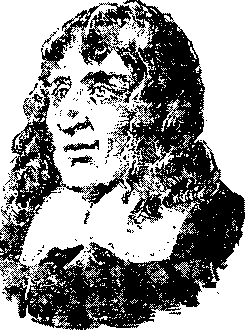 (1635—1703)…Гук был настолько талантлив и разносторонен, что не приходится сомневаться в оригинальности и самостоятельности большинства  опытов, идей и изобретений. Выдающийся английский ученый-энциклопедист, конструктор и изобретатель Роберт Гук (1635—1703) в историю мировой науки вошел, прежде всего, как гениальный физик и механик, один из основателей опытного естествознания. Открытый Р. Гуком важный в механике и технике закон пропорциональной зависимости между силой, приложенной к упругому твердому телу, и его деформацией лежит в основе современных теорий упругости и теории сопротивления материалов. Еще до И. Ньютона Р. Гук говорит о существовании и действии силы тяготения; ему принадлежит заслуга усовершенствования маятника; он вы сказывал глубокие идеи о волновой природе света и поперечности колебания звуковых волн, занимался исследованием явления радужного окрашивания тонких пленок, изучением преломления света в веществе. Научная деятельность Р. Гука отличалась исключительной разносторонностью: он вел исследования в астрономии (ученый одним из первых попытался выяснить природу комет), химии (вплотную подошел к теории горения), биологии (высказывал мысли об эволюционном развитии животных видов, об их историческом изменении под влиянием внешних условий в результате скрещивания), метеорологии, геологии, археологии.Талантливый – исследователь, - гениальный мыслитель, человек, обладавший оригинальной фантазией и изобретательностью, Р. Гук вносил новые смелые мысли в каждую область знания, которой он занимался, умел чувствовать с исключительной остротой актуальные проблемы эпохи.Цифры и фактыРоберт Гук родился 18 июля 1635 г. на о. Уайт (Англия) в семье деревенского священника.После окончания частной школы в Вестминстере Р. Гук в 1653 г. поступил в Оксфордский    университет,    славившийся    серьезной    постановкой    преподавания математики и механики.В годы обучения в университете Р. Гук принимал активное участие в работе Оксфордского кружка ученых и врачей, из которого впоследствии выросло крупнейшее научное объединение Англии— Лондонское королевское общество. В Оксфорде Р. Гук ассистировал Р. Бойлю, вместе с ним усовершенствовал воздушный насос, использование которого позволило исследовать многие свойства газов.Около 1660 г. совместно с X. Гюйгенсом Р. Гук установил постоянные точки термометра — таяния льда и кипения воды. Большое значение имело открытие ученым в 1660 г. закона пропорциональности между силой, приложенной к упругому телу, в его деформацией.Р. Гуку принадлежат заслуги в усовершенствовании барометра, зеркального телескопа, применении зрительной трубы для измерения углов, изобретении прибора для измерения илы ветра и машины для деления круга.В 1662 г. Р. Гук, прослыв блестящим экспериментатором, занял должность куратора экспериментов» в Лондонском королевском обществе, а с 1663 г. стал действительным членом общества. К этому времени молодой ученый имел уже степень магистра.•	С 1665 г. Р. Гук стал профессором геометрии в Грешам-колледже в Лондоне. За небольшое вознаграждение он читал в эти же годы публичные лекции, всегда имевшие огромный успех. В 1665 г. появился знаменитый в истории естествознания труд Р. Гука —«Микрография», итог его творческих исканий в области физики,  бактериологии, гистологии и других дисциплин.•	В 1677—1682 гг. Р. Гук был секретарем Лондонского королевского общества, заведовал изданием его трудов, принимал активное участие в его работе.•	Круг интересов Р. Гука был настолько широк, что это не позволяло ему заняться систематическим изучением какого-либо одного явления или области явлений. Он высказал идею, что все небесные тела тяготеют друг к другу, и дал общую картину движения планет. Р. Гук предвосхитил открытие законов всемирного тяготения И Ньютоном,   придерживался  волновой  теории   света,   теплоту   считал   результатом механического движения частиц.•	С помощью усовершенствованного им микроскопа Р. Гук наблюдал структуру растений и показал их клеточное строение. Ученому принадлежат мысли об изменении земной  поверхности, которое повлекло за собой изменение фауны.Р. Гук был известен также как архитектор. По его проектам было построено несколько зданий, главным образом в Лондоне.•	В последние годы жизни талантливый ученый начал большой труд по теории экспериментального метода в науке, однако успел выполнить его лишь в черновом виде. Р. Гук умер 3 марта 1703 г. в Лондоне.Уже после смерти ученого, в 1705 г., были выпущены посмертные произведения Р. Гука Большой биографический интерес представляют его дневники (изд. 1935 г., Лондон).